от 26 января 2016 года № 12Об утверждении требований к порядку разработки и принятия правовых актов о нормировании в сфере закупок для обеспечения нужд Килемарского муниципального района, содержанию указанных актов и обеспечению их исполненияВ соответствии с частью 4 статьи 19 Федерального закона от 5 апреля 2013 г. № 44-ФЗ «О контрактной системе в сфере закупок товаров, работ, услуг для обеспечения государственных и муниципальных нужд» и постановлением Правительства Российской Федерации от 18 мая 2015 г.         № 476 «Об утверждении общих требований к порядку разработки и принятия правовых актов о нормировании в сфере закупок, содержанию указанных актов и обеспечению их исполнения» администрация Килемарского муниципального района п о с т а н о в л я е т:1. Утвердить прилагаемые требования к порядку разработки и принятия правовых актов о нормировании в сфере закупок для обеспечения нужд Килемарского муниципального района, содержанию указанных актов и обеспечению их исполнения.2. Настоящее постановление распространяется на правоотношения возникшие с 1 января 2016 г.УТВЕРЖДЕНЫпостановлением администрацииКилемарского муниципального районаот 26 января 2016 г. № 12Требованияк порядку разработки и принятия правовых актов о нормировании в сфере закупок для обеспечения нужд Килемарского муниципального района, содержанию указанных актов и обеспечению их исполнения1. Настоящий документ определяет требования к порядку разработки и принятия, содержанию, обеспечению исполнения следующих правовых актов, принятых (изданных):а) администрацией Килемарского муниципального района, утверждающих:правила определения нормативных затрат на обеспечение функций органов местного самоуправления Килемарского муниципального района (далее - нормативные затраты);правила определения требований к отдельным видам товаров, работ, услуг (в том числе предельные цены товаров, работ, услуг), закупаемым органами местного самоуправления Килемарского муниципального района;б) органами местного самоуправления Килемарского муниципального района, и подведомственными бюджетными учреждениями, утверждающих:нормативные затраты;требования к отдельным видам товаров, работ, услуг (в том числе предельные цены товаров, работ, услуг), закупаемым самим органом местного самоуправления Килемарского муниципального района.2. Правовые акты, указанные в подпункте «а» пункта 1 настоящих требований, разрабатываются Финансовым отделом муниципального образования «Килемарский муниципальный район» совместно с отделом экономики администрации Килемарского муниципального района в форме проектов постановлений администрации Килемарского муниципального района.3. Правовые акты, указанные в подпункте «б» пункта 1 настоящих требований, могут предусматривать право руководителя органа местного самоуправления Килемарского муниципального района и руководителя подведомственного бюджетного учреждения, утверждать нормативы количества и (или) нормативы цены товаров, работ, услуг.4. Для проведения обсуждения в целях общественного контроля проектов правовых актов, указанных в пункте 1 настоящих требований, органы местного самоуправления Килемарского муниципального района и подведомственные бюджетные учреждения, размещают проекты указанных правовых актов и пояснительные записки к ним на официальных сайтах органов местного самоуправления Килемарского муниципального района и подведомственных бюджетных учреждений, в информационно-телекоммуникационной сети «Интернет».5. Срок проведения обсуждения в целях общественного контроля устанавливается органами местного самоуправления Килемарского муниципального района и подведомственными бюджетными учреждениями, и не может быть менее 7 календарных дней со дня размещения проектов правовых актов, указанных в пункте 1 настоящих требований, на официальных сайтах органов местного самоуправления Килемарского муниципального района и подведомственных бюджетных учрежденияй,  в информационно-телекоммуникационной сети «Интернет».6. Органы местного самоуправления Килемарского муниципального района и подведомственные бюджетные учреждения,  рассматривают предложения общественных объединений, юридических и физических лиц к проектам правовых актов, указанных в пункте 1 настоящих требований, поступившие в электронной или письменной форме в срок, установленный указанными органами с учетом положений пункта 5 настоящих требований, в соответствии с законодательством Российской Федерации о порядке рассмотрения обращений граждан.7. Органы местного самоуправления Килемарского муниципального района и подведомственные бюджетные учреждения,  не позднее 3 рабочих дней со дня рассмотрения предложений общественных объединений, юридических и физических лиц размещают эти предложения и ответы на них на официальных сайтах органов местного самоуправления Килемарского муниципального района и подведомственных бюджетных учреждений,  в информационно-телекоммуникационной сети «Интернет».8. По результатам обсуждения в целях общественного контроля принимается одно из следующих решений:о внесении изменений в проекты правовых актов, указанных в пункте 1 настоящих требований, с учетом предложений общественных объединений, юридических и физических лиц;о дальнейшем согласовании указанного в абзаце втором подпункта «а» пункта 1 настоящих требований проекта правового акта в порядке, установленном Регламентом администрации Килемарского муниципального района, утвержденным постановлением администрации Килемарского муниципального района от 05 декабря 2014 г. № 738 (далее - Регламент Администрации);о рассмотрении указанных в абзаце третьем подпункта «а» и абзаце третьем подпункта «б» пункта 1 настоящих требований проектов правовых актов на заседаниях общественных советов при органах местного самоуправления Килемарского муниципального района (далее - общественный совет);о возможности принятия указанного в абзаце втором подпункта «б» пункта 1 настоящих требований правового акта.9. По результатам рассмотрения проектов правовых актов, указанных в абзаце третьем подпункта «а» и абзаце третьем подпункта «б» пункта 1 настоящих требований, общественный совет принимает одно из следующих решений:а) о необходимости доработки проекта правового акта;б) о возможности принятия правового акта.10. Решение, принятое общественным советом, оформляется протоколом, подписываемым всеми его членами, присутствующими на заседании, который не позднее 3 рабочих дней со дня принятия соответствующего решения размещается органами местного самоуправления Килемарского муниципального района на официальных сайтах органов местного самоуправления Килемарского муниципального района и подведомственных бюджетных учрежденияй, в информационно-телекоммуникационной сети «Интернет».11. Правовые акты, указанные в подпункте «а» пункта 1 настоящих требований, в течение 7 рабочих дней со дня их принятия размещаются администрацией Килемарского муниципального района в единой информационной системе в сфере закупок, а до ввода в эксплуатацию указанной системы на официальном сайте Российской Федерации в информационно-телекоммуникационной сети «Интернет» для размещения заказов на поставки товаров, выполнение работ, оказание услуг (www.zakupki.gov.ru).12. Органы местного самоуправления Килемарского муниципального района и подведомственные бюджетные учреждения,  до 1 июня текущего финансового года принимают правовые акты, указанные в абзаце втором подпункта «б» пункта 1 настоящих требований.При обосновании объекта и (или) объектов закупки учитываются изменения, внесенные в правовые акты, указанные в абзаце втором подпункта «б» пункта 1 настоящих требований, до представления субъектами бюджетного планирования распределения бюджетных ассигнований.13. Правовые акты, предусмотренные подпунктом «б» пункта 1 настоящих требований, пересматриваются органами местного самоуправления Килемарского муниципального района и подведомственными бюджетными учреждениями, не реже одного раза в год.14. В случае принятия решения, указанного в подпункте «а» пункта 9 настоящих требований, органы местного самоуправления Килемарского муниципального района направляют для дальнейшего согласования в порядке, установленном Регламентом Администрации, проект правового акта, указанного в абзаце третьем подпункта «а» пункта 1 настоящих требований, или утверждают правовые акты, указанные в абзаце третьем подпункта «б» пункта 1 настоящих требований, после их доработки в соответствии с решениями, принятыми общественным советом.15. Органы местного самоуправления Килемарского муниципального района и подведомственные бюджетные учреждения, в течение 7 рабочих дней со дня принятия правовых актов, указанных в подпункте «б» пункта 1 настоящих требований, размещают эти правовые акты в единой информационной системе в сфере закупок, а до ввода в эксплуатацию указанной системы на официальном сайте Российской Федерации в информационно-телекоммуникационной сети «Интернет» для размещения заказов на поставки товаров, выполнение работ, оказание услуг (www.zakupki.gov.ru).16. Внесение изменений в правовые акты, указанные в подпункте «б» пункта 1 настоящих требований, осуществляется в порядке, установленном для их принятия.17. Постановление Администрации Килемарского муниципального района, утверждающее правила определения требований к отдельным видам товаров, работ, услуг (в том числе предельные цены товаров, работ, услуг), закупаемым органами местного самоуправления Килемарского муниципального района  и подведомственными бюджетными учреждениями, должно определять:а) порядок определения значений характеристик (свойств) отдельных видов товаров, работ, услуг (в том числе предельных цен товаров, работ, услуг), включенных в утвержденный администрацией Килемарского муниципального района перечень отдельных видов товаров, работ, услуг;б) порядок отбора отдельных видов товаров, работ, услуг (в том числе предельных цен товаров, работ, услуг), закупаемых самим органом местного самоуправления Килемарского муниципального района и подведомственными бюджетными учреждениями и составляющих ведомственный перечень (далее - ведомственный перечень);в) форму ведомственного перечня.18. Постановление администрации Килемарского муниципального района, утверждающее правила определения нормативных затрат, должно устанавливать:а) порядок расчета нормативных затрат, в том числе формулы расчета;б) обязанность органов местного самоуправления Килемарского муниципального района, для которых порядок расчета не определен Правительством Килемарского муниципального района;в) требование об определении органами местного самоуправления Килемарского муниципального района нормативов количества и (или) цены товаров, работ, услуг, в том числе сгруппированных по должностям работников и (или) категориям должностей работников.19. Правовые акты органов местного самоуправления Килемарского муниципального района утверждающие требования к отдельным видам товаров, работ, услуг, закупаемым самим органом местного самоуправления Килемарского муниципального района, и подведомственными бюджетными учреждениями, должны содержать следующие сведения:а) наименования заказчиков (подразделений заказчиков), в отношении которых устанавливаются требования к отдельным видам товаров, работ, услуг (в том числе предельные цены товаров, работ, услуг);б) перечень отдельных видов товаров, работ, услуг с указанием характеристик (свойств) и их значений.20. Органы местного самоуправления Килемарского муниципального района, разрабатывают и утверждают индивидуальные, установленные для каждого работника, и (или) коллективные, установленные для нескольких работников, нормативы количества и (или) цены товаров, работ, услуг по структурным подразделениям указанных органов.21. Правовые акты органов местного самоуправления Килемарского муниципального района, и подведомственных бюджетных учреждений, утверждающие нормативные затраты, должны определять:а) порядок расчета нормативных затрат, для которых правилами определения нормативных затрат не установлен порядок расчета;б) нормативы количества и (или) цены товаров, работ, услуг, в том числе сгруппированные по должностям работников и (или) категориям должностей работников.22. Правовые акты, указанные в подпункте «б» пункта 1 настоящих требований, могут устанавливать требования к отдельным видам товаров, работ, услуг, закупаемым одним или несколькими заказчиками, и (или) нормативные затраты на обеспечение функций органа местного самоуправления Килемарского муниципального района.23. Требования к отдельным видам товаров, работ, услуг и нормативные затраты применяются для обоснования объекта и (или) объектов закупки соответствующего заказчика.24. В целях обеспечения исполнения правовых актов, указанных в подпункте «б» пункта 1 настоящих требований, в ходе проведения мониторинга и мероприятий по контролю, предусмотренных законодательными и иными нормативными правовыми актами, регулирующими осуществление мониторинга и контроля в сфере закупок, муниципального финансового контроля, осуществляется проверка исполнения заказчиками требований указанных правовых актов.КИЛЕМАР МУНИЦИПАЛЬНЫЙ РАЙОНЫНАДМИНИСТРАЦИЙАДМИНИСТРАЦИЯКИЛЕМАРСКОГО МУНИЦИПАЛЬНОГО РАЙОНАПУНЧАЛПОСТАНОВЛЕНИЕГлава администрацииКилемарского муниципального районаЛ.Толмачева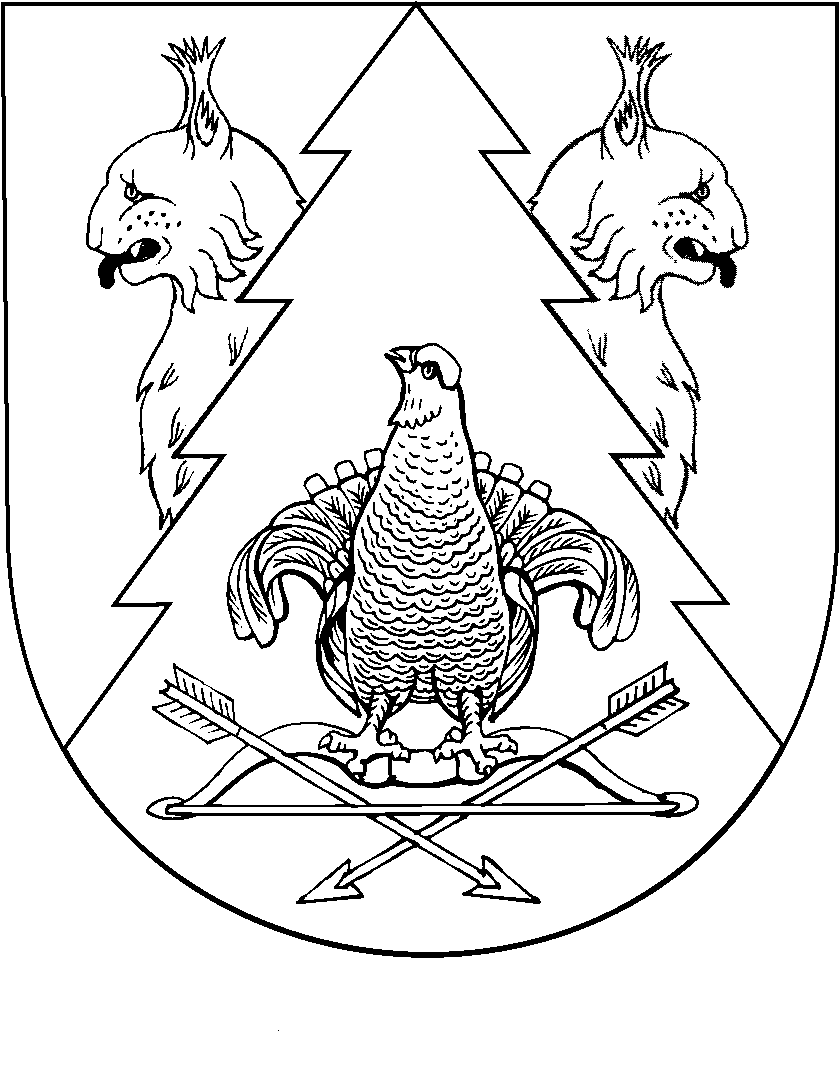 